                                                                                                             проект      ПОСТАНОВЛЕНИЕ                                                     JÖП«О внесении изменений в Постановление № 9 от 26.06.2017 г. «Об утверждении Правил благоустройства и содержания территории МО Черноануйское сельское поселение»     На основании ПРОТЕСТА прокуратуры Усть-Канского района от 10.07.2017 года за № 07-03-2017, ПОСТАНОВЛЯЮ внести следующие изменения:В пункте 1.2 Правил понятие «благоустройство» изложить в следующей редакции:«благоустройство территории поселения - комплекс предусмотренных правилами благоустройства территории поселения мероприятий по содержанию территории, а также по проектированию и размещению объектов благоустройства, направленных на обеспечение и повышение комфортности условий проживания граждан, поддержание и улучшение санитарного и эстетического состояния территории»;Пункт 3.2 Правил исключить;Пункт 4.1 Правил изложить в следующей редакции:«4.1. Юридические и физические лица, являющиеся собственниками, владельцами, арендаторами земельных участков, зданий, жилых домов, иных сооружений выполняют обязанности по содержанию данных объектов.»;Пункт 5.10, 9.9, 11.7.4 Правил исключить;Постановление вступает в силу с момента обнародования.                         Глава Черноануйского                         сельского поселения:                                                     Т.А.АкатьеваРЕСПУБЛИКА АЛТАЙ АДМИНИСТРАЦИЯ МУНИЦИПАЛЬНОГО ОБРАЗОВАНИЯ ЧЕРНОАНУСКОЕ СЕЛЬСКОЕ ПОСЕЛЕНИЕ 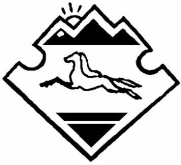  АЛТАЙ РЕСПУБЛИКАНЫҤКАН-ООЗЫ АЙМАКТЫ ЧАРГЫОЗЫ JУРТ АДМИНИСТРАЦИЯЗЫ             « 22 » января 2018 г.                                                                   №  2